        DATES TO REMEMBER: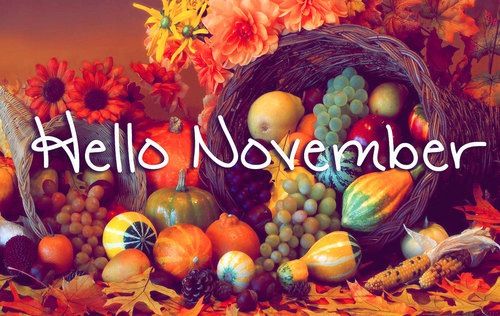 NOV.15TH: NIMS THANKSGIVING CRAFT @ 10AM                                                &                                                          NOV.15TH:   NIMS THANKSGIVING PARTY@1:30PMNOV. 22ND –23RD :-THANKSGIVING HOLIDAYS OFFNOV. 30TH: NIMS BDAY CELEBRATION @ 1:30PM